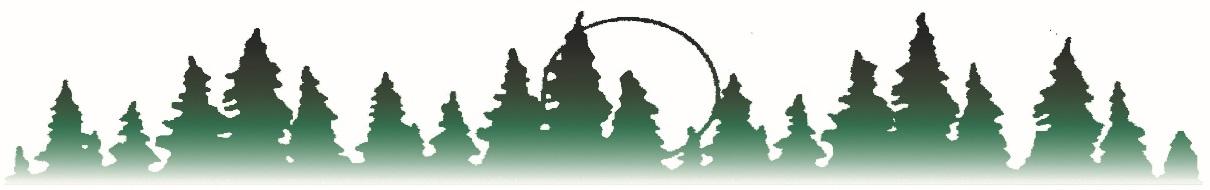 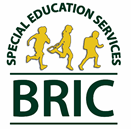 BEMIDJI REGIONAL INTERDISTRICT COUNCIL    Bagley	PO Box 974	    Kelliher    Blackduck	Bemidji, MN 56619	Lake of the Woods    Cass Lake-Bena	Phone 218-751-6622	Laporte    Clearbrook-Gonvick	Brenda R. Story, Executive Director	Littlefork - Big Falls    Mahnomen	FAX Number 218-751-6625	Waubun-Ogema    Northome-Indus                                                        www.bric-k12.com	Admin Office-Bemidji	Special Education Transportation	Determination FormDate: ___________________________________	Case Manager: __________________________________Student Name:____________________________	District/Building: _________________________________Reason for Authorization Request      Accessibility:  The regular bus is not accessible for the child.Describe need related to accessibility (i.e., student is in a wheelchair):Social Behavior:  The Student’s bus conduct requires a different mode of transportation.  This will only be offered after the case manager and/or building principal design, implement and document two interventions, over two weeks, for the regular bus.Number of bus referrals: _________	Primary reason(s) __________________________________Interventions designed and implemented to address bus concerns (at least 2 required):1.2.Interventions waived due to safety concerns.   Yes____    No _____               Principal Initials ______Health/Medical Condition:  A health/medical condition exists which involves the safety of the child or others.  Please note: emergency health card should be completed prior to special education transportation.  List health/medical condition(s) warranting special education transportation:Bus Route Modification due to Adjusted Student ScheduleList reason for adjusted schedule:Special TransportationYesNo